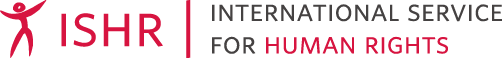 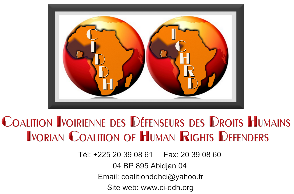 REUNION D’INFORMATION ET DE PLAIDOYER SUR LE COMITE DES ONG RAPPORT D’ACTIVITESQUELQUES PHOTOS DES RENCONTRES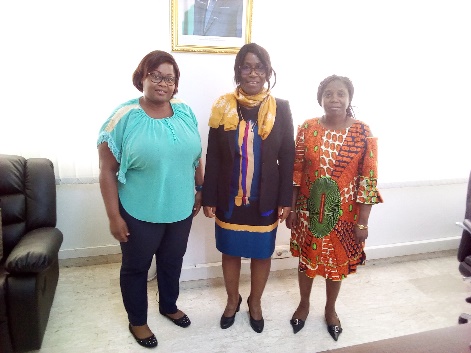 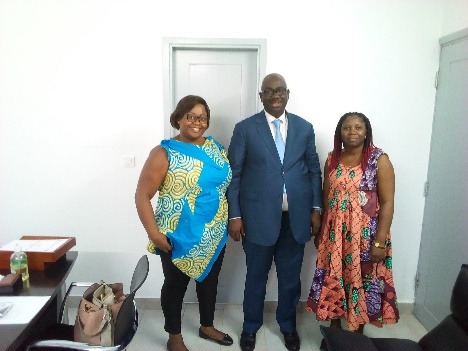 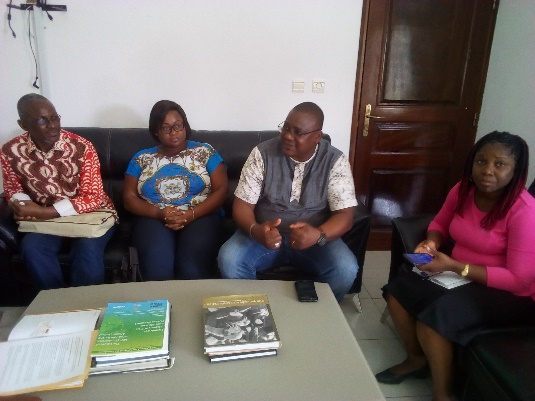 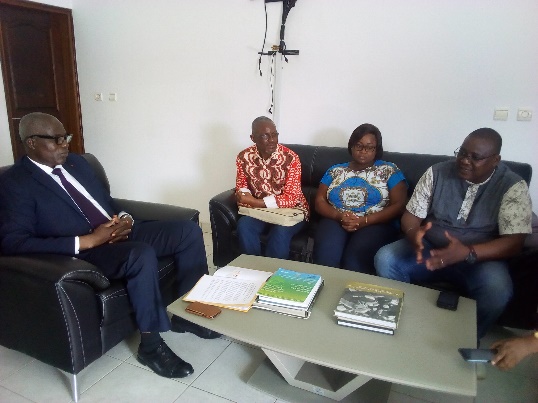 